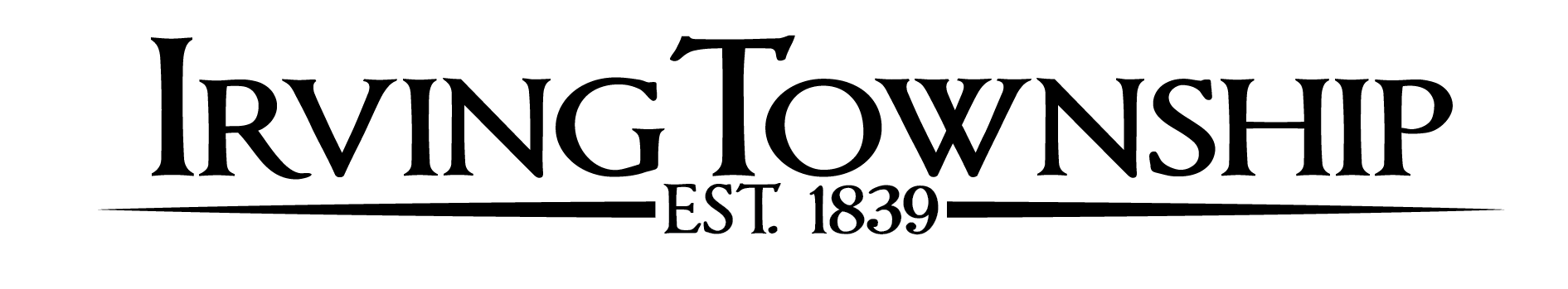 BOARD MEETING AGENDA – February 13, 2019Call Meeting to order with pledge of allegianceApproval of agendaReports: Fire Reports/Commissioners/Cemetery Sexton/AssessorsPublic Input (3 minute limit)Supervisor’s CommentsClerk’s minutes – January 9, 2019Treasurer’s reportPay billsBoard Members CommentsUnfinished BusinessNew Business		2019 Asset Test and Poverty Guidelines Resolution		2019 Property Transfer Affidavit ResolutionPublic Input (Limited to 3 minutes)Upcoming Dates:   			March 5, 2019 – Board of Review Organizational Meeting 11am		March 11, 2019 – Board of Review 3pm-9pm		March 12, 2019 – Board of Review 9am-3pm		March 13, 2019 – Budget Hearing 6:30pm		March 13, 2019 – Township Board Meeting 6:30pmGUIDELINES TO PUBLIC COMMENTPublic comment is welcome and appreciated. Please follow these simple guidelines to ensure all have an opportunity to be heard. All comments and questions will be made through the supervisor. All comments will be made in a courteous and civil manner, profanity and personal attacks will not be tolerated. Please limit the length of your comments to 3 minutes.  If you are a member of a group, please appoint a spokesman on behalf of a group (those speaking on behalf of a group may be provided additional time). Please state your name before offering comment.